ΤΕΧΝΙΚΗ ΠΕΡΙΓΡΑΦΗ       Με την παρούσα προβλέπεται να γίνει προμήθεια διαφόρων αυτοκόλλητων και υφασμάτινων κεντητών σημάτων (patches) για τις ανάγκες του Αυτοτελούς Γραφείου Πολιτικής Προστασίας.       Το υπό προμήθεια υλικό θα έχει ως εξής :     Για όλα τα ανωτέρω υλικά θα χρησιμοποιηθεί το συνημμένο λογότυπο της Πολιτικής Προστασίας του Δήμου Χίου.     Η προμήθεια θα γίνει σύμφωνα με τις διατάξεις του Ε.Κ.Π.Ο.Τ.Α και η δαπάνη της δεν θα υπερβαίνει το ποσό των 250,00 € μαζί με το Φ.Π.Α, θα καλυφθεί από πιστώσεις που είναι εγγεγραμμένες στον Δημοτικό Προϋπολογισμό 2015 και στον ΚΑ 10-6615.001. Χίος 7/10/2015Η ΣΥΝΤΑΞΑΣΑΚοντού ΑναστασίαΔΕ1 ΔΙΟΙΚΗΤΙΚΟΥ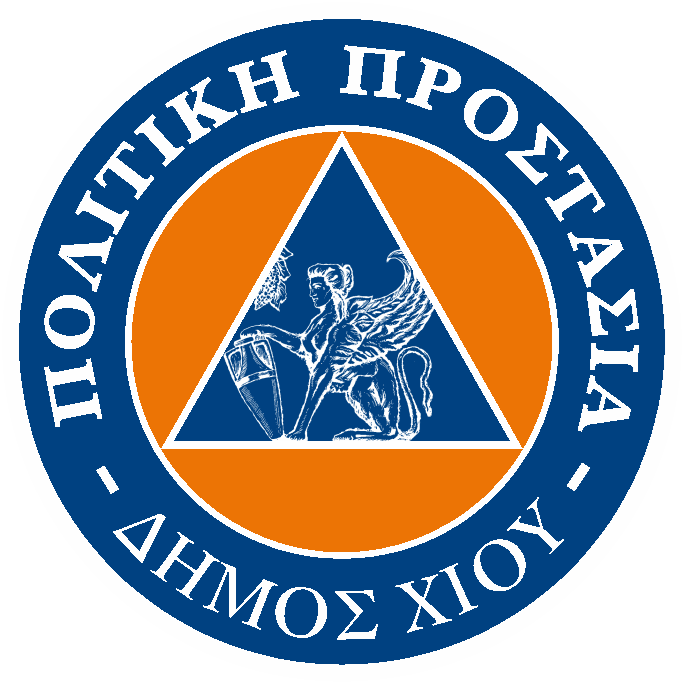 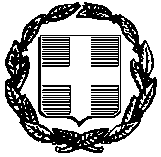 ΕΛΛΗΝΙΚΗ ΔΗΜΟΚΡΑΤΙΑΔ Η Μ Ο Σ    Χ Ι Ο ΥΔ/ΝΣΗ ΟΙΚΟΝΟΜΙΚΩΝ ΥΠΗΡΕΣΙΩΝΤΜΗΜΑ ΠΡΟΜΗΘΕΙΩΝ & ΑΠΟΘΗΚΗΣΕΛΛΗΝΙΚΗ ΔΗΜΟΚΡΑΤΙΑΔ Η Μ Ο Σ    Χ Ι Ο ΥΔ/ΝΣΗ ΟΙΚΟΝΟΜΙΚΩΝ ΥΠΗΡΕΣΙΩΝΤΜΗΜΑ ΠΡΟΜΗΘΕΙΩΝ & ΑΠΟΘΗΚΗΣΕΛΛΗΝΙΚΗ ΔΗΜΟΚΡΑΤΙΑΔ Η Μ Ο Σ    Χ Ι Ο ΥΔ/ΝΣΗ ΟΙΚΟΝΟΜΙΚΩΝ ΥΠΗΡΕΣΙΩΝΤΜΗΜΑ ΠΡΟΜΗΘΕΙΩΝ & ΑΠΟΘΗΚΗΣΕΛΛΗΝΙΚΗ ΔΗΜΟΚΡΑΤΙΑΔ Η Μ Ο Σ    Χ Ι Ο ΥΔ/ΝΣΗ ΟΙΚΟΝΟΜΙΚΩΝ ΥΠΗΡΕΣΙΩΝΤΜΗΜΑ ΠΡΟΜΗΘΕΙΩΝ & ΑΠΟΘΗΚΗΣ                          Χίος   7/10/2015Ταχ.Δ/νση:Κανάρη 18,  82100 Χίος Κανάρη 18,  82100 Χίος Πληροφορίες:Κοντού ΑναστασίαΤηλέφωνο:22713-51 713FAX:22713-51 721   ΠΕΡΙΓΡΑΦΗΤΕΜΑΧΙΑΠλαστικό αυτοκόλλητο διαμέτρου 30 εκατοστών, αδιάβροχο για επικόλληση εξωτερικά σε οχήματα.20Πλαστικό αυτοκόλλητο διαμέτρου 10 εκατοστών, για επικόλληση εσωτερικά σε υαλοπίνακες αυτοκινήτων.10Υφασμάτινο κεντητό σήμα (patch) διαμέτρου 8 εκατοστών, για τοποθέτηση (ραφή) σε στολές.50